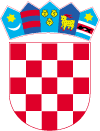 KLASA: 410-01/23-01/006						PRIJEDLOGURBROJ: 2186-10-01/1-23-01Vidovec, 2023.	Na temelju članka 57. stavka 3. Zakona o porezu na dohodak („Narodne novine“ br. 115/16, 106/18, 121/19, 32/20, 138/20, 151/22 i 114/23), članka 2. Pravilnika o paušalnom oporezivanju djelatnosti iznajmljivanja i organiziranja smještaja u turizmu („Narodne novine“ br. 1/19, 1/20, 1/21 i 156/22), te članka 31. Statuta Općine Vidovec („Službeni vjesnik Varaždinske županije“ broj 20/21)  Općinsko vijeće Općine Vidovec na svojoj 1____. sjednici održanoj dana ________ 2023. godine donijelo je ODLUKU o visini paušalnog poreza po krevetu, smještajnoj jedinici u kampu i smještajnoj jedinici u  objektu za robinzonski smještajČlanak 1.Ovom Odlukom određuje se visina paušalnog poreza po krevetu, smještajnoj jedinici u kampu te smještajnoj jedinici u objektu za robinzonski smještaj koji se nalaze na području Općine Vidovec.Članak 2.Visina paušalnog poreza iz članka 1. ove Odluke određuje se u iznosu od 100,00 eura za sva naselja u Općini Vidovec u kojima se nalazi soba, apartman, kuća za odmor, kamp i/ili kamp-odmorište i objekt za robinzonski smještaj. Članak 3.Zadužuje se Jedinstveni upravni odjel Općine Vidovec da ovu Odluku dostavi Ministarstvu financija, Poreznoj upravi u roku od osam dana od dana njezina donošenja radi objave na mrežnim stranicama Porezne uprave. Članak 4 . Stupanjem na snagu ove Odluke prestaje važiti Odluka o visini paušalnog poreza po krevetu, smještajnoj jedinici u kampu i smještajnoj jedinici u objektu za robinzonski smještaj („Službeni vjesnik Varaždinske županije“ broj 3/19). Članak 5.Ova Odluka stupa na snagu 1. siječnja 2024. godine i objaviti će se u „Službenom vjesniku Varaždinske županije“                                                                                                    PREDSJEDNIK OPĆINSKOG VIJEĆA                                                                                                  Krunoslav Bistrović